VSTUPNÍ ČÁSTNázev komplexní úlohy/projektuNávrh osázení skalkyKód úlohy41-u-3/AC08Využitelnost komplexní úlohyKategorie dosaženého vzděláníH (EQF úroveň 3)Skupiny oborů41 - Zemědělství a lesnictvíVazba na vzdělávací modul(y)Stavby v zahradních a krajinářských úpraváchŠkolaSOŠ lesnická a strojírenská Šternberk p.o., Opavská, ŠternberkKlíčové kompetenceDatum vytvoření05. 06. 2019 21:52Délka/časová náročnost - Odborné vzdělávání28Délka/časová náročnost - Všeobecné vzděláváníPoznámka k délce úlohyRočník(y)3. ročníkŘešení úlohyindividuálníCharakteristika/anotaceÚkolem komplexní úlohy je získání teoretických znalostí o stavbách v zahradních a krajinářských úpravách. Důraz musí být kladen na odbornost tématu.Cílem komplexní úlohy by mělo být naučit žáka navrhovat a realizovat osázení u zahradních a krajinářských staveb.JÁDRO ÚLOHYOčekávané výsledky učeníočekávané výsledky učení dle RVP učebního oboru 41-52-H/01 Zahradník:Žák:se orientuje v projektové dokumentaci a samostatně pracuje podle sadovnických plánů,popíše základní druhy staveb v zahradních a krajinářských úpravách a uvede jejich funkci a význam,popíše postup zakládání, ošetřování a údržby staveb v zahradních a krajinářských úpravách,navrhuje osázení u jednotlivých druhů zahradních a krajinářských staveb.Po ukončení modulu by se měl žák samostatně orientovat v druzích staveb v zahradních a krajinářských úpravách, měl by umět uplatnit zásady jejich zřizování, znát způsoby ošetřování těchto staveb a dokázat samostatně navrhnout osázení u zahradních a krajinářských staveb.Specifikace hlavních učebních činností žáků/aktivit projektu vč. doporučeného časového rozvrhuŽáci:navrhují osázení zadaného zahradního prvku – skalkyvytváří seznam rostlin vhodných pro osázení, včetně sponu a počtu rostlinvytvoří seznam činností nutných pro založení a osázení skalkynavrhnou péči o skalku v následujícím rocevytvoří barevný grafický osazovací plán navrhované skalkyMetodická doporučenížáci budou pracovat individuálněžáci se aktivně zapojují, pracují samostatněučitel vede žáky k samostatné činnostiučitel dohlíží na průběh činnosti a konzultuje se žáky jejich chybyučitel zkontroluje správnost vyhotoveníZpůsob realizaceforma výuky je teoreticko-praktickáúlohy budou probíhat v rámci vyučovací hodiny v odborné učebněPomůckyTechnické vybavení:počítače s připojením na internetUčební pomůcky učitele:zadání komplexní úlohy – počet vyhotovení odpovídá počtu žáků ve tříděodborná literaturaUčební pomůcky pro žáka:psací potřeby, kreslicí potřeby, rýsovací potřebyvýkresy formátu A3učební texty, sešitkalkulačkaVÝSTUPNÍ ČÁSTPopis a kvantifikace všech plánovaných výstupůNÁVRH OSÁZENÍ SKALKYžáci:vytvoří seznam rostlin vhodných pro osázení, včetně sponu a počtu rostlinvytvoří seznam činností nutných pro založení a osázení skalkynavrhnou péči o skalku v následujícím rocevytvoří barevný grafický osazovací plán navrhované skalkyKritéria hodnoceníposuzuje se aktivita žáka při přípravě tvorbě osazovacího návrhupředpokládá se spolupráce vyučujícího se žákemposuzuje se správnost vyhotovení seznamu rostlin vzhledem k druhu stavbyposuzuje se správnost zvoleného sponu a výpočet počtu rostlin nutných pro osázeníposuzuje se správnost technologického postupu při zakládání a osazování skalkyposuzuje se správnost navržené péče o skalkuposuzuje se pečlivost při grafickém zpracování návrhu skalkyDoporučená literaturakolektiv autorů: Tvorba zeleně, Sadovnictví – krajinářství. Mělník, VOŠZa a SZaŠ Mělník, 2011.303 s. ISBN 978-80-904782-0-6 (VOŠZa a SZaŠ), ISBN 978-80-247-3605-1 (Grada).PoznámkyČasová náročnost:Odborné vzdělávání: 20 hodin teoretické výuky učiva směřující k získání znalostí o významu a použití staveb v zahradních a krajinářských úpravách.Praktické vzdělávání formou komplexní úlohy v délce 8 hodin: formou vypracování projektu NÁVRH OSÁZENÍ SKALKYObsahové upřesněníOV RVP - Odborné vzdělávání ve vztahu k RVPPřílohyZadani-ulohy_navrh-osazeni-skalky.docxMateriál vznikl v rámci projektu Modernizace odborného vzdělávání (MOV), který byl spolufinancován z Evropských strukturálních a investičních fondů a jehož realizaci zajišťoval Národní pedagogický institut České republiky. Autorem materiálu a všech jeho částí, není-li uvedeno jinak, je Zdeňka Davidová. Creative Commons CC BY SA 4.0 – Uveďte původ – Zachovejte licenci 4.0 Mezinárodní.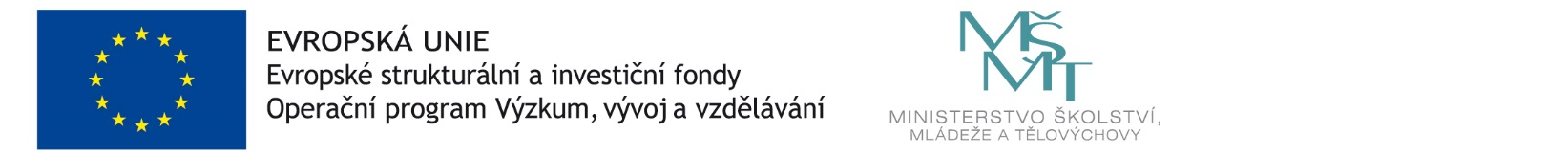 